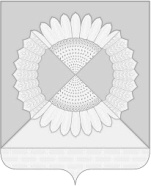 АДМИНИСТРАЦИЯ ГРИШКОВСКОГО СЕЛЬСКОГО ПОСЕЛЕНИЯ
КАЛИНИНСКОГО РАЙОНАРАСПОРЯЖЕНИЕсело ГришковскоеО мерах по обеспечению правопорядка, антитеррористической, общественной и пожарной безопасности при подготовке и проведении новогодних и рождественских праздников в Гришковском сельском поселении Калининского районаВ целях недопущения дестабилизации общественно-политической обстановки, обеспечения пожарной и общественной безопасности, предупреждения и пресечения возможных террористических и экстремистских проявлений и иных чрезвычайных ситуаций, угрожающих жизни и здоровью жителей и гостей Гришковского сельского поселения Калининского района в период подготовки и проведения новогодних и рождественских праздников:1. Определить проведение новогодних и рождественских праздников в границах Гришковского сельского поселения Калининского района: 1) МБУ- Гришковский сельский дом культуры Калининского района (Писарева Л.Н.), расположенного по адресу: с. Гришковское, ул. Гайдара, 30 А, Калининского района;2) МБОУ-СОШ № 2 филиал в с. Гришковское, расположенный по адресу: с. Гришковское, ул. Советская, 51 Б.2. Директору МБУ- Гришковский СДК Писаревой Л.Н.:1) обеспечить меры повышенной безопасности и ограничению возможности въезда автотранспорта к месту проведения новогодних и рождественских праздников. О подозрительных фактах и лицах, незамедлительно докладывать в ОМВД России по Калининскому району, в том числе через участковых уполномоченных полиции.23.  Общему отделу администрации Гришковского сельского поселения Калининского района (Некрасова Т.А.), директору МБУ- Гришковский сельский дом культуры Писаревой Л.Н., заведующей МКУ «Гришковская сельская библиотека» Шумиленко В.Б.;1) провести инструктажи сотрудников администрации и учреждений, задействованных в проведении праздничных мероприятий, на предмет усиления мер антитеррористической безопасности и соблюдения норм пожарной безопасности на объектах;2) усилить контроль пропускного режима в здание культуры и запретить применение пиротехнических изделий внутри помещения.4. Рекомендовать руководителям объектов торговли, индивидуальным предпринимателям:1) взять под особый контроль соблюдение правил пожарной безопасности объектов торговли, правил продажи алкогольной продукцией, не допускать несанкционированную продажу пиротехническими изделиями;2) провести инструктажи работников торговли на предмет усиления мер антитеррористической безопасности на объектах, о подозрительных фактах и лицах незамедлительно докладывать в органы МВД Калининского района.5. Оказывать всемерное содействие правоохранительным органам по поддержанию общественного порядка в местах массового пребывания граждан, устранению причин и условий, способствующих реализации угроз безопасности в период подготовки и проведения новогодних и рождественских праздников.6. Контроль за выполнением настоящего распоряжения оставляю за собой.7. Распоряжение вступает в силу со дня его подписания.Глава Гришковского сельского поселенияКалининского района                                                                             В.А. Даценкоот25.12.2019№83- р